АППЛИКАТУРА ПАЛЬЦЕВ ПРАВОЙ РУКИ В ГАММЕ.Важнейшим условием развития исполнительской техники юного гитариста является умение играть быстро, громко и чисто, особенно в гаммообразных пассажах. Одним ученикам это дается легко (природные данные), другие нарабатывают технику годами упорного труда (приобретенные навыки), а некоторым совершенно не удается овладеть этими виртуозными качествами (лень и природная бездарность).Гаммообразные  пассажи в том или ином виде в произведениях встречаются довольно часто, например, в испанских (фламенко) и классических произведениях  (Джулиани, Агуадо, Леньяни и др.), а также в этюдах и виртуозных пьесах.Как правило, многие применяют стандартный принцип аппликатуры правой руки, который заключается в чередовании двух пальцев правой руки «i-m» или «m-i». Если пассаж исполняется не быстро или же он короткий, - проблем обычно не возникает. Но при увеличении темпа у гитариста может возникнуть проблема: пальцы как бы «заплетаются» в струнах. Но из-за этих «трудностей» совсем не обязательно отказываться играть произведение или исполнять его медленнее, чем положено. В данном случае целессобразно расширить обычный подход а применении аппликатуры в правой руке на примере гаммы до мажор в аппликатуре  Андреса  Сеговия,  которая в настоящее время является хрестоматийной. 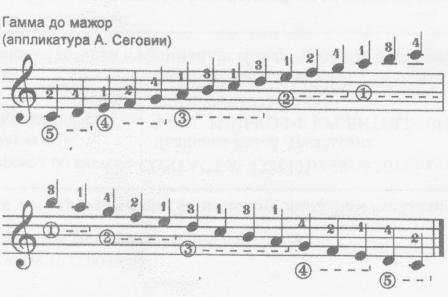 Рассмотрим несколько принципов и вариантов применения аппликатуры правой руки.Двухпальцевый приципГаммообразные пассажи исполняются двумя пальцами правой руки, «i-m» или «m-i». Это наиболее распространенный прием аппликатуры, которым пользуются практически все гитаристы.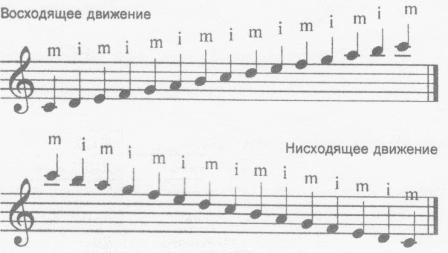 Некоторые гитаристы (из-за логики одинаковой длины пальцев и личных предрасположений) применяют другие варианты двухпальцевой аппликатуры, а именно – «a-i, a-i» или «i-a, i-a».В произведениях практически не используется аппликатура пальцев «a-m, a-m» («m-a, m-a»), поэтому, для разработки силы и подвижности этих пальцев («a» и «m») рекомендуется использовать эту связку в упражнениях и гамах. Заметим, что при использовании мизинца правой руки в упражнениях, также повышается сила, уверенность и эластичность пальца «а», т.к. они связаны одним сухожилием.Трехпальцевый принципНезависимо от аппликатуры в левой руке, в правой руке применяется трехпальцевый метод, а именно – «a-m-i, a-m-i», реже – «i-m-a, i-m-a».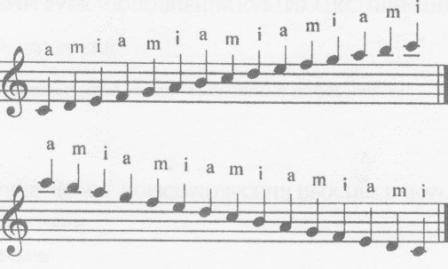 Комбинированный методВ восходящем движении в пассаже первая нота на следующей струне исполняется пальцем «а». В нисходящем движении первая нота на следующей струне исполняется пальцем «i». Если на одну струну приходится четное количество нот (две или четыре), применяется двухпальцевая аппликатура.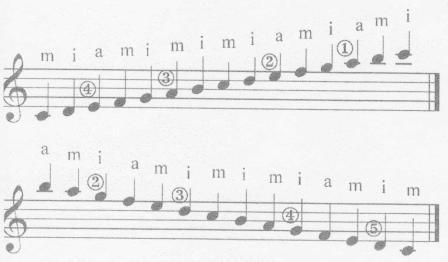 Метод «Фраучи»В гаммах и гаммообразных пассажах используется большой палец правой руки.В восходящем пассаже, при смене струн, последняя нота на предыдущей струне исполняется пальцем «р».Если на одну струну приходится две ноты (четное количество нот), применяется двухпальцевая аппликатура в правой руке с использованием или без использования пальца «р».Данный принцип особенно подходит тем гитаристам, которые применяют игру без опоры, обладая мягким, так называемым, «английским» звучанием, извлекая звук боковым способом и держа, соответственно, правую руку определенным способом.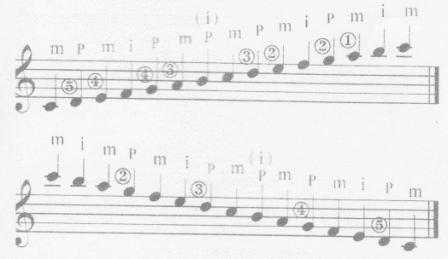 Балалаечный приципМожно применять и так называемый «балалаечный принцип» в данном пассаже (гамме), «p-i» или «p-m». В основном его применяют балалаечники, которые впоследствии, после переподготовки, становятся гитаристами. Им это привычней и удобней. Пассажи при этом звучат в их исполнении довольно убедительно.Если фраза начинается не с сильной доли, возможно начало пассажа с пальца «i» или «m». Для подчеркивания сильных долей возможно использование пальца «р».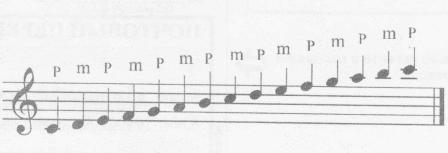 Рассматривая различные варианты и принципы применения аппликатуры в правой руке, необходимо отметить, что в основе гаммообразной игры на гитаре следует применять наиболее целесообразную и естественную аппликатуру, а именно:«m-i, m-i», а не «i-m, i-m»;«a-m-i, a-m-i», а не «i-m-a, i-m-a»;«p-m-i, p-m-i» (подобно в тремоло: «p-a-m-i»), а не «p-i-m, p-i-m»Удобнее играть пальцами правой руки именно с мизинца к большому, а не наоборот.